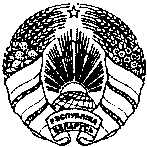     ГРЫЦКЕВІЦКІ СЕЛЬСКІ                                 ГРИЦКЕВИЧСКИЙ СЕЛЬСКИЙ       САВЕТ ДЭПУТАТАЎ                                    СОВЕТ ДЕПУТАТОВ          Нясвіжскага раёна                                         Несвижского района           Мінскай вобласці                                            Минской области                РАШЭННЕ                                                       РЕШЕНИЕ        24 июля 2012  № 31           аг. Грыцкевічы                                             аг. ГрицкевичиОб   органе   официального     	 опубликованиянормативных правовых актов Грицкевичского     сельского      Совета   депутатов         решений,                      принятых сельским референдумам         На основании  подпункта  1.5 пункта 1 Декрета Президента  Республики Беларусь от 24 февраля . №3 «О некоторых вопросах опубликования и вступления в силу правовых актов Республики Беларусь» Грицкевичский сельский Совет депутатов РЕШИЛ:         1. Определить органом официального опубликования нормативных правовых актов Грицкевичского сельского Совета депутатов и решений принятых сельским референдумом:         районную газету «Нясвіжскія навіны»;         сайт Несвижского районного исполнительного комитета.         2. Настоящее решение вступает в силу после его  официального опубликования.Председатель                                                                  А.М. СваткоСОГЛАСОВАНОПредседательНесвижского районногоисполнительного комитета                          И.И. Крупко20.07.2012   ГРЫЦКЕВІЦКІ СЕЛЬСКІ                                 ГРИЦКЕВИЧСКИЙ СЕЛЬСКИЙ       САВЕТ ДЭПУТАТАЎ                                    СОВЕТ ДЕПУТАТОВ          Нясвіжскага раёна                                         Несвижского района           Мінскай вобласці                                            Минской области                РАШЭННЕ                                                       РЕШЕНИЕ        ________ № ______                                      аг. Грыцкевічы                                             аг. Грицкевичи